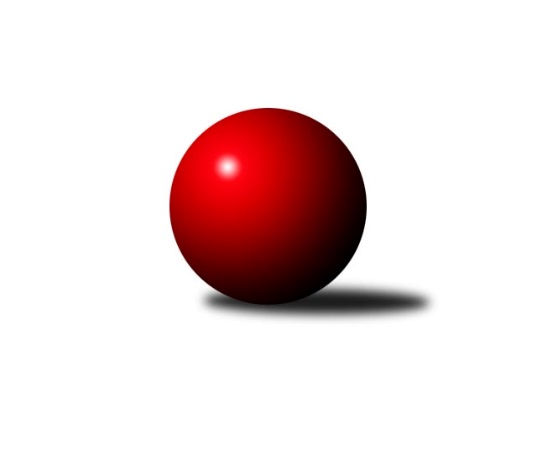 Č.1Ročník 2020/2021	19.5.2024 Krajský přebor Ústeckého kraje 2020/2021Statistika 1. kolaTabulka družstev:		družstvo	záp	výh	rem	proh	skore	sety	průměr	body	plné	dorážka	chyby	1.	KO Česká Kamenice	1	1	0	0	7.0 : 1.0 	(10.0 : 2.0)	2437	2	1714	723	38	2.	TJ Teplice Letná B	1	1	0	0	7.0 : 1.0 	(9.0 : 3.0)	2625	2	1797	828	36	3.	TJ Elektrárny Kadaň B	1	1	0	0	7.0 : 1.0 	(8.0 : 4.0)	2586	2	1829	757	39	4.	TJ Lokomotiva Ústí n. L. B	1	1	0	0	6.0 : 2.0 	(8.0 : 4.0)	2679	2	1834	845	26	5.	TJ VTŽ Chomutov B	1	1	0	0	5.5 : 2.5 	(8.0 : 4.0)	2288	2	1645	643	72	6.	Sokol Spořice	1	1	0	0	5.0 : 3.0 	(7.0 : 5.0)	2486	2	1762	724	43	7.	Sokol Ústí nad Labem	0	0	0	0	0.0 : 0.0 	(0.0 : 0.0)	0	0	0	0	0	8.	SKK Podbořany B	1	0	0	1	3.0 : 5.0 	(5.0 : 7.0)	2369	0	1648	721	51	9.	SK Verneřice	1	0	0	1	2.5 : 5.5 	(4.0 : 8.0)	2246	0	1592	654	80	10.	TJ Slovan Vejprty	1	0	0	1	2.0 : 6.0 	(4.0 : 8.0)	2601	0	1782	819	44	11.	SKK Bílina	1	0	0	1	1.0 : 7.0 	(4.0 : 8.0)	2496	0	1736	760	41	12.	TJ Lokomotiva Žatec	1	0	0	1	1.0 : 7.0 	(3.0 : 9.0)	2412	0	1669	743	61	13.	TJ Lokomotiva Ústí n. L. C	1	0	0	1	1.0 : 7.0 	(2.0 : 10.0)	2293	0	1654	639	74Tabulka doma:		družstvo	záp	výh	rem	proh	skore	sety	průměr	body	maximum	minimum	1.	KO Česká Kamenice	1	1	0	0	7.0 : 1.0 	(10.0 : 2.0)	2437	2	2437	2437	2.	TJ Teplice Letná B	1	1	0	0	7.0 : 1.0 	(9.0 : 3.0)	2625	2	2625	2625	3.	TJ Elektrárny Kadaň B	1	1	0	0	7.0 : 1.0 	(8.0 : 4.0)	2586	2	2586	2586	4.	TJ Lokomotiva Ústí n. L. B	1	1	0	0	6.0 : 2.0 	(8.0 : 4.0)	2679	2	2679	2679	5.	Sokol Spořice	1	1	0	0	5.0 : 3.0 	(7.0 : 5.0)	2486	2	2486	2486	6.	Sokol Ústí nad Labem	0	0	0	0	0.0 : 0.0 	(0.0 : 0.0)	0	0	0	0	7.	TJ Lokomotiva Ústí n. L. C	0	0	0	0	0.0 : 0.0 	(0.0 : 0.0)	0	0	0	0	8.	SKK Podbořany B	0	0	0	0	0.0 : 0.0 	(0.0 : 0.0)	0	0	0	0	9.	TJ Lokomotiva Žatec	0	0	0	0	0.0 : 0.0 	(0.0 : 0.0)	0	0	0	0	10.	SKK Bílina	0	0	0	0	0.0 : 0.0 	(0.0 : 0.0)	0	0	0	0	11.	TJ Slovan Vejprty	0	0	0	0	0.0 : 0.0 	(0.0 : 0.0)	0	0	0	0	12.	TJ VTŽ Chomutov B	0	0	0	0	0.0 : 0.0 	(0.0 : 0.0)	0	0	0	0	13.	SK Verneřice	1	0	0	1	2.5 : 5.5 	(4.0 : 8.0)	2246	0	2246	2246Tabulka venku:		družstvo	záp	výh	rem	proh	skore	sety	průměr	body	maximum	minimum	1.	TJ VTŽ Chomutov B	1	1	0	0	5.5 : 2.5 	(8.0 : 4.0)	2288	2	2288	2288	2.	Sokol Spořice	0	0	0	0	0.0 : 0.0 	(0.0 : 0.0)	0	0	0	0	3.	TJ Lokomotiva Ústí n. L. B	0	0	0	0	0.0 : 0.0 	(0.0 : 0.0)	0	0	0	0	4.	Sokol Ústí nad Labem	0	0	0	0	0.0 : 0.0 	(0.0 : 0.0)	0	0	0	0	5.	SK Verneřice	0	0	0	0	0.0 : 0.0 	(0.0 : 0.0)	0	0	0	0	6.	KO Česká Kamenice	0	0	0	0	0.0 : 0.0 	(0.0 : 0.0)	0	0	0	0	7.	TJ Elektrárny Kadaň B	0	0	0	0	0.0 : 0.0 	(0.0 : 0.0)	0	0	0	0	8.	TJ Teplice Letná B	0	0	0	0	0.0 : 0.0 	(0.0 : 0.0)	0	0	0	0	9.	SKK Podbořany B	1	0	0	1	3.0 : 5.0 	(5.0 : 7.0)	2369	0	2369	2369	10.	TJ Slovan Vejprty	1	0	0	1	2.0 : 6.0 	(4.0 : 8.0)	2601	0	2601	2601	11.	SKK Bílina	1	0	0	1	1.0 : 7.0 	(4.0 : 8.0)	2496	0	2496	2496	12.	TJ Lokomotiva Žatec	1	0	0	1	1.0 : 7.0 	(3.0 : 9.0)	2412	0	2412	2412	13.	TJ Lokomotiva Ústí n. L. C	1	0	0	1	1.0 : 7.0 	(2.0 : 10.0)	2293	0	2293	2293Tabulka podzimní části:		družstvo	záp	výh	rem	proh	skore	sety	průměr	body	doma	venku	1.	KO Česká Kamenice	1	1	0	0	7.0 : 1.0 	(10.0 : 2.0)	2437	2 	1 	0 	0 	0 	0 	0	2.	TJ Teplice Letná B	1	1	0	0	7.0 : 1.0 	(9.0 : 3.0)	2625	2 	1 	0 	0 	0 	0 	0	3.	TJ Elektrárny Kadaň B	1	1	0	0	7.0 : 1.0 	(8.0 : 4.0)	2586	2 	1 	0 	0 	0 	0 	0	4.	TJ Lokomotiva Ústí n. L. B	1	1	0	0	6.0 : 2.0 	(8.0 : 4.0)	2679	2 	1 	0 	0 	0 	0 	0	5.	TJ VTŽ Chomutov B	1	1	0	0	5.5 : 2.5 	(8.0 : 4.0)	2288	2 	0 	0 	0 	1 	0 	0	6.	Sokol Spořice	1	1	0	0	5.0 : 3.0 	(7.0 : 5.0)	2486	2 	1 	0 	0 	0 	0 	0	7.	Sokol Ústí nad Labem	0	0	0	0	0.0 : 0.0 	(0.0 : 0.0)	0	0 	0 	0 	0 	0 	0 	0	8.	SKK Podbořany B	1	0	0	1	3.0 : 5.0 	(5.0 : 7.0)	2369	0 	0 	0 	0 	0 	0 	1	9.	SK Verneřice	1	0	0	1	2.5 : 5.5 	(4.0 : 8.0)	2246	0 	0 	0 	1 	0 	0 	0	10.	TJ Slovan Vejprty	1	0	0	1	2.0 : 6.0 	(4.0 : 8.0)	2601	0 	0 	0 	0 	0 	0 	1	11.	SKK Bílina	1	0	0	1	1.0 : 7.0 	(4.0 : 8.0)	2496	0 	0 	0 	0 	0 	0 	1	12.	TJ Lokomotiva Žatec	1	0	0	1	1.0 : 7.0 	(3.0 : 9.0)	2412	0 	0 	0 	0 	0 	0 	1	13.	TJ Lokomotiva Ústí n. L. C	1	0	0	1	1.0 : 7.0 	(2.0 : 10.0)	2293	0 	0 	0 	0 	0 	0 	1Tabulka jarní části:		družstvo	záp	výh	rem	proh	skore	sety	průměr	body	doma	venku	1.	SKK Podbořany B	0	0	0	0	0.0 : 0.0 	(0.0 : 0.0)	0	0 	0 	0 	0 	0 	0 	0 	2.	TJ Lokomotiva Ústí n. L. B	0	0	0	0	0.0 : 0.0 	(0.0 : 0.0)	0	0 	0 	0 	0 	0 	0 	0 	3.	Sokol Ústí nad Labem	0	0	0	0	0.0 : 0.0 	(0.0 : 0.0)	0	0 	0 	0 	0 	0 	0 	0 	4.	SK Verneřice	0	0	0	0	0.0 : 0.0 	(0.0 : 0.0)	0	0 	0 	0 	0 	0 	0 	0 	5.	TJ Lokomotiva Ústí n. L. C	0	0	0	0	0.0 : 0.0 	(0.0 : 0.0)	0	0 	0 	0 	0 	0 	0 	0 	6.	TJ Slovan Vejprty	0	0	0	0	0.0 : 0.0 	(0.0 : 0.0)	0	0 	0 	0 	0 	0 	0 	0 	7.	KO Česká Kamenice	0	0	0	0	0.0 : 0.0 	(0.0 : 0.0)	0	0 	0 	0 	0 	0 	0 	0 	8.	TJ Elektrárny Kadaň B	0	0	0	0	0.0 : 0.0 	(0.0 : 0.0)	0	0 	0 	0 	0 	0 	0 	0 	9.	SKK Bílina	0	0	0	0	0.0 : 0.0 	(0.0 : 0.0)	0	0 	0 	0 	0 	0 	0 	0 	10.	TJ Lokomotiva Žatec	0	0	0	0	0.0 : 0.0 	(0.0 : 0.0)	0	0 	0 	0 	0 	0 	0 	0 	11.	TJ Teplice Letná B	0	0	0	0	0.0 : 0.0 	(0.0 : 0.0)	0	0 	0 	0 	0 	0 	0 	0 	12.	TJ VTŽ Chomutov B	0	0	0	0	0.0 : 0.0 	(0.0 : 0.0)	0	0 	0 	0 	0 	0 	0 	0 	13.	Sokol Spořice	0	0	0	0	0.0 : 0.0 	(0.0 : 0.0)	0	0 	0 	0 	0 	0 	0 	0 Zisk bodů pro družstvo:		jméno hráče	družstvo	body	zápasy	v %	dílčí body	sety	v %	1.	Dalibor Dařílek 	TJ Lokomotiva Ústí n. L. B 	1	/	1	(100%)	2	/	2	(100%)	2.	Josef Matoušek 	TJ Lokomotiva Ústí n. L. B 	1	/	1	(100%)	2	/	2	(100%)	3.	Kamil Srkal 	SKK Podbořany B 	1	/	1	(100%)	2	/	2	(100%)	4.	Miloš Martínek 	KO Česká Kamenice 	1	/	1	(100%)	2	/	2	(100%)	5.	Josef Málek 	TJ Lokomotiva Ústí n. L. B 	1	/	1	(100%)	2	/	2	(100%)	6.	Ladislav Elis ml.	SK Verneřice 	1	/	1	(100%)	2	/	2	(100%)	7.	Tomáš Čecháček 	TJ Teplice Letná B 	1	/	1	(100%)	2	/	2	(100%)	8.	Viktor Žďárský 	TJ VTŽ Chomutov B 	1	/	1	(100%)	2	/	2	(100%)	9.	Pavel Vaníček 	TJ VTŽ Chomutov B 	1	/	1	(100%)	2	/	2	(100%)	10.	Karel Bouša 	TJ Teplice Letná B 	1	/	1	(100%)	2	/	2	(100%)	11.	Rudolf Tesařík 	TJ VTŽ Chomutov B 	1	/	1	(100%)	2	/	2	(100%)	12.	Jaroslav Filip 	TJ Teplice Letná B 	1	/	1	(100%)	2	/	2	(100%)	13.	Zdeněk Verner 	TJ Slovan Vejprty 	1	/	1	(100%)	2	/	2	(100%)	14.	Oldřich Lukšík st.	Sokol Spořice 	1	/	1	(100%)	2	/	2	(100%)	15.	Petr Šmelhaus 	KO Česká Kamenice 	1	/	1	(100%)	2	/	2	(100%)	16.	Tomáš Zahálka 	TJ Lokomotiva Ústí n. L. C 	1	/	1	(100%)	2	/	2	(100%)	17.	Tomáš Malec 	KO Česká Kamenice 	1	/	1	(100%)	2	/	2	(100%)	18.	Karel Beran 	KO Česká Kamenice 	1	/	1	(100%)	2	/	2	(100%)	19.	Karel Kühnel 	KO Česká Kamenice 	1	/	1	(100%)	2	/	2	(100%)	20.	Jitka Šálková 	SKK Bílina 	1	/	1	(100%)	2	/	2	(100%)	21.	Antonín Onderka 	TJ Elektrárny Kadaň B 	1	/	1	(100%)	2	/	2	(100%)	22.	Barbora Ambrová 	TJ Elektrárny Kadaň B 	1	/	1	(100%)	2	/	2	(100%)	23.	Horst Schmiedl 	Sokol Spořice 	1	/	1	(100%)	2	/	2	(100%)	24.	Robert Ambra 	TJ Elektrárny Kadaň B 	1	/	1	(100%)	2	/	2	(100%)	25.	Rudolf Březina 	TJ Teplice Letná B 	1	/	1	(100%)	1	/	2	(50%)	26.	Jiří Šípek 	TJ Lokomotiva Ústí n. L. B 	1	/	1	(100%)	1	/	2	(50%)	27.	Miroslav Lazarčik 	Sokol Spořice 	1	/	1	(100%)	1	/	2	(50%)	28.	Michaela Šuterová 	SKK Podbořany B 	1	/	1	(100%)	1	/	2	(50%)	29.	Jan Ambra 	TJ Elektrárny Kadaň B 	1	/	1	(100%)	1	/	2	(50%)	30.	Zdeněk Hošek 	TJ Elektrárny Kadaň B 	1	/	1	(100%)	1	/	2	(50%)	31.	Arnošt Werschall 	TJ Slovan Vejprty 	1	/	1	(100%)	1	/	2	(50%)	32.	Iveta Ptáčková 	TJ Lokomotiva Žatec 	1	/	1	(100%)	1	/	2	(50%)	33.	Pavlína Sekyrová 	SK Verneřice 	1	/	1	(100%)	1	/	2	(50%)	34.	Vojtěch Filip 	TJ Teplice Letná B 	1	/	1	(100%)	1	/	2	(50%)	35.	Pavel Stupka 	SKK Podbořany B 	1	/	1	(100%)	1	/	2	(50%)	36.	Dančo Bosilkov 	TJ VTŽ Chomutov B 	0.5	/	1	(50%)	1	/	2	(50%)	37.	Eduard Šram 	SK Verneřice 	0.5	/	1	(50%)	1	/	2	(50%)	38.	Stanislav Novák 	TJ VTŽ Chomutov B 	0	/	1	(0%)	1	/	2	(50%)	39.	Štefan Kutěra 	Sokol Spořice 	0	/	1	(0%)	1	/	2	(50%)	40.	Bohuslav Hoffman 	TJ Slovan Vejprty 	0	/	1	(0%)	1	/	2	(50%)	41.	Radek Goldšmíd 	SKK Podbořany B 	0	/	1	(0%)	1	/	2	(50%)	42.	Milan Polcar 	Sokol Spořice 	0	/	1	(0%)	1	/	2	(50%)	43.	Josef Šíma 	SKK Bílina 	0	/	1	(0%)	1	/	2	(50%)	44.	Rudolf Podhola 	SKK Bílina 	0	/	1	(0%)	1	/	2	(50%)	45.	Šárka Uhlíková 	TJ Lokomotiva Žatec 	0	/	1	(0%)	1	/	2	(50%)	46.	Petr Fabian 	TJ Lokomotiva Ústí n. L. B 	0	/	1	(0%)	1	/	2	(50%)	47.	Martin Pokorný 	TJ Teplice Letná B 	0	/	1	(0%)	1	/	2	(50%)	48.	Václav Tajbl st.	TJ Lokomotiva Žatec 	0	/	1	(0%)	1	/	2	(50%)	49.	Karel Sottner 	TJ Lokomotiva Ústí n. L. C 	0	/	1	(0%)	0	/	2	(0%)	50.	Jitka Sottnerová 	TJ Lokomotiva Ústí n. L. C 	0	/	1	(0%)	0	/	2	(0%)	51.	Slavomír Suchý 	TJ Lokomotiva Ústí n. L. C 	0	/	1	(0%)	0	/	2	(0%)	52.	Kateřina Ambrová 	TJ Elektrárny Kadaň B 	0	/	1	(0%)	0	/	2	(0%)	53.	Zdenek Ramajzl 	TJ Lokomotiva Ústí n. L. C 	0	/	1	(0%)	0	/	2	(0%)	54.	David Chýlek 	KO Česká Kamenice 	0	/	1	(0%)	0	/	2	(0%)	55.	Milan Šmejkal 	TJ VTŽ Chomutov B 	0	/	1	(0%)	0	/	2	(0%)	56.	Jiří Pavelka 	SKK Bílina 	0	/	1	(0%)	0	/	2	(0%)	57.	Pavlína Černíková 	SKK Bílina 	0	/	1	(0%)	0	/	2	(0%)	58.	Zdeněk Vítr 	SKK Bílina 	0	/	1	(0%)	0	/	2	(0%)	59.	Zdeněk Rauner 	TJ Lokomotiva Ústí n. L. C 	0	/	1	(0%)	0	/	2	(0%)	60.	Martin Budský 	Sokol Spořice 	0	/	1	(0%)	0	/	2	(0%)	61.	Jiří Kartus 	SKK Podbořany B 	0	/	1	(0%)	0	/	2	(0%)	62.	Eugen Škurla 	TJ Lokomotiva Ústí n. L. B 	0	/	1	(0%)	0	/	2	(0%)	63.	Pavla Vacinková 	TJ Lokomotiva Žatec 	0	/	1	(0%)	0	/	2	(0%)	64.	Vladislav Krusman 	SKK Podbořany B 	0	/	1	(0%)	0	/	2	(0%)	65.	Kamila Ledwoňová 	SK Verneřice 	0	/	1	(0%)	0	/	2	(0%)	66.	Veronika Rajtmajerová 	TJ Lokomotiva Žatec 	0	/	1	(0%)	0	/	2	(0%)	67.	Josef Hudec 	TJ Slovan Vejprty 	0	/	1	(0%)	0	/	2	(0%)	68.	Zdeněk Ptáček st.	TJ Lokomotiva Žatec 	0	/	1	(0%)	0	/	2	(0%)	69.	Johan Hablawetz 	TJ Slovan Vejprty 	0	/	1	(0%)	0	/	2	(0%)	70.	Miroslav Zítka 	SK Verneřice 	0	/	1	(0%)	0	/	2	(0%)	71.	Milan Lanzendörfer 	TJ Slovan Vejprty 	0	/	1	(0%)	0	/	2	(0%)	72.	Hana Machová 	SK Verneřice 	0	/	1	(0%)	0	/	2	(0%)Průměry na kuželnách:		kuželna	průměr	plné	dorážka	chyby	výkon na hráče	1.	TJ Lokomotiva Ústí nad Labem, 1-4	2640	1808	832	35.0	(440.0)	2.	Kadaň, 1-2	2541	1782	758	40.0	(423.5)	3.	TJ Teplice Letná, 1-4	2518	1733	785	48.5	(419.8)	4.	Sokol Spořice, 1-2	2427	1705	722	47.0	(404.6)	5.	Česká Kamenice, 1-2	2365	1684	681	56.0	(394.2)	6.	Verneřice, 1-2	2267	1618	648	76.0	(377.8)	7.	Sokol Ústí, 1-2	0	0	0	0.0	(0.0)Nejlepší výkony na kuželnách:TJ Lokomotiva Ústí nad Labem, 1-4TJ Lokomotiva Ústí n. L. B	2679	1. kolo	Josef Málek 	TJ Lokomotiva Ústí n. L. B	470	1. koloTJ Slovan Vejprty	2601	1. kolo	Dalibor Dařílek 	TJ Lokomotiva Ústí n. L. B	460	1. kolo		. kolo	Zdeněk Verner 	TJ Slovan Vejprty	459	1. kolo		. kolo	Josef Matoušek 	TJ Lokomotiva Ústí n. L. B	458	1. kolo		. kolo	Jiří Šípek 	TJ Lokomotiva Ústí n. L. B	447	1. kolo		. kolo	Arnošt Werschall 	TJ Slovan Vejprty	444	1. kolo		. kolo	Josef Hudec 	TJ Slovan Vejprty	442	1. kolo		. kolo	Petr Fabian 	TJ Lokomotiva Ústí n. L. B	433	1. kolo		. kolo	Milan Lanzendörfer 	TJ Slovan Vejprty	424	1. kolo		. kolo	Johan Hablawetz 	TJ Slovan Vejprty	420	1. koloKadaň, 1-2TJ Elektrárny Kadaň B	2586	1. kolo	Antonín Onderka 	TJ Elektrárny Kadaň B	453	1. koloSKK Bílina	2496	1. kolo	Robert Ambra 	TJ Elektrárny Kadaň B	448	1. kolo		. kolo	Barbora Ambrová 	TJ Elektrárny Kadaň B	444	1. kolo		. kolo	Jan Ambra 	TJ Elektrárny Kadaň B	443	1. kolo		. kolo	Zdeněk Vítr 	SKK Bílina	437	1. kolo		. kolo	Jitka Šálková 	SKK Bílina	422	1. kolo		. kolo	Rudolf Podhola 	SKK Bílina	421	1. kolo		. kolo	Zdeněk Hošek 	TJ Elektrárny Kadaň B	421	1. kolo		. kolo	Josef Šíma 	SKK Bílina	414	1. kolo		. kolo	Pavlína Černíková 	SKK Bílina	410	1. koloTJ Teplice Letná, 1-4TJ Teplice Letná B	2625	1. kolo	Tomáš Čecháček 	TJ Teplice Letná B	464	1. koloTJ Lokomotiva Žatec	2412	1. kolo	Rudolf Březina 	TJ Teplice Letná B	461	1. kolo		. kolo	Václav Tajbl st.	TJ Lokomotiva Žatec	460	1. kolo		. kolo	Karel Bouša 	TJ Teplice Letná B	441	1. kolo		. kolo	Iveta Ptáčková 	TJ Lokomotiva Žatec	437	1. kolo		. kolo	Martin Pokorný 	TJ Teplice Letná B	436	1. kolo		. kolo	Vojtěch Filip 	TJ Teplice Letná B	435	1. kolo		. kolo	Zdeněk Ptáček st.	TJ Lokomotiva Žatec	420	1. kolo		. kolo	Šárka Uhlíková 	TJ Lokomotiva Žatec	411	1. kolo		. kolo	Jaroslav Filip 	TJ Teplice Letná B	388	1. koloSokol Spořice, 1-2Sokol Spořice	2486	1. kolo	Oldřich Lukšík st.	Sokol Spořice	450	1. koloSKK Podbořany B	2369	1. kolo	Horst Schmiedl 	Sokol Spořice	425	1. kolo		. kolo	Václav Kordulík 	Sokol Spořice	425	1. kolo		. kolo	Michaela Šuterová 	SKK Podbořany B	422	1. kolo		. kolo	Pavel Stupka 	SKK Podbořany B	417	1. kolo		. kolo	Štefan Kutěra 	Sokol Spořice	410	1. kolo		. kolo	Milan Polcar 	Sokol Spořice	410	1. kolo		. kolo	Kamil Srkal 	SKK Podbořany B	404	1. kolo		. kolo	Jiří Kartus 	SKK Podbořany B	398	1. kolo		. kolo	Radek Goldšmíd 	SKK Podbořany B	394	1. koloČeská Kamenice, 1-2KO Česká Kamenice	2437	1. kolo	Karel Beran 	KO Česká Kamenice	442	1. koloTJ Lokomotiva Ústí n. L. C	2293	1. kolo	Karel Kühnel 	KO Česká Kamenice	431	1. kolo		. kolo	Slavomír Suchý 	TJ Lokomotiva Ústí n. L. C	418	1. kolo		. kolo	Tomáš Malec 	KO Česká Kamenice	405	1. kolo		. kolo	Petr Šmelhaus 	KO Česká Kamenice	403	1. kolo		. kolo	Tomáš Zahálka 	TJ Lokomotiva Ústí n. L. C	402	1. kolo		. kolo	Zdeněk Rauner 	TJ Lokomotiva Ústí n. L. C	393	1. kolo		. kolo	Miloš Martínek 	KO Česká Kamenice	388	1. kolo		. kolo	Zdenek Ramajzl 	TJ Lokomotiva Ústí n. L. C	382	1. kolo		. kolo	David Chýlek 	KO Česká Kamenice	368	1. koloVerneřice, 1-2TJ VTŽ Chomutov B	2288	1. kolo	Viktor Žďárský 	TJ VTŽ Chomutov B	437	1. koloSK Verneřice	2246	1. kolo	Ladislav Elis ml.	SK Verneřice	403	1. kolo		. kolo	Rudolf Tesařík 	TJ VTŽ Chomutov B	398	1. kolo		. kolo	Dančo Bosilkov 	TJ VTŽ Chomutov B	396	1. kolo		. kolo	Eduard Šram 	SK Verneřice	396	1. kolo		. kolo	Miroslav Zítka 	SK Verneřice	387	1. kolo		. kolo	Pavlína Sekyrová 	SK Verneřice	374	1. kolo		. kolo	Pavel Vaníček 	TJ VTŽ Chomutov B	362	1. kolo		. kolo	Stanislav Novák 	TJ VTŽ Chomutov B	359	1. kolo		. kolo	Hana Machová 	SK Verneřice	351	1. koloSokol Ústí, 1-2Četnost výsledků:	7.0 : 1.0	3x	6.0 : 2.0	1x	5.0 : 3.0	1x	2.5 : 5.5	1x